Zpravodaj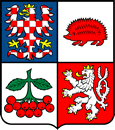 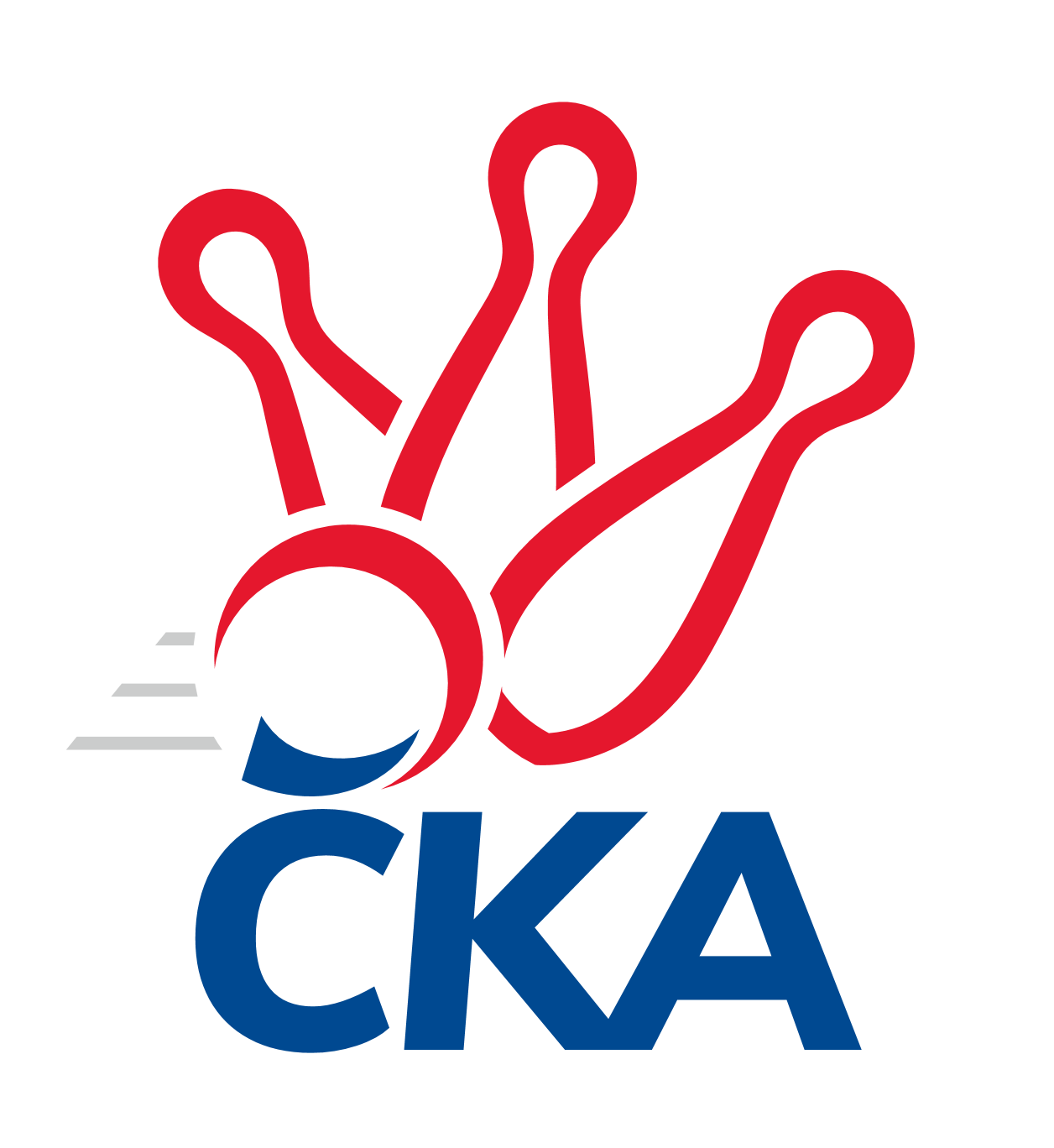 kuželkářského svazu Kraje Vysočina a Jihočeského kraje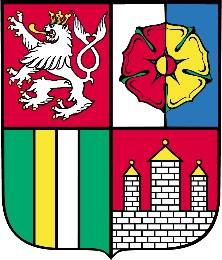 Divize jih 2019/2020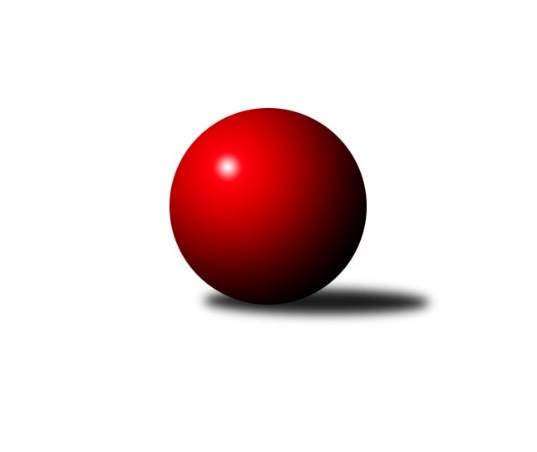 Č.4Ročník 2019/2020	27.9.2019Nejlepšího výkonu v tomto kole: 3262 dosáhlo družstvo: TJ BlatnáVýsledky 4. kolaSouhrnný přehled výsledků:TJ Tatran Lomnice nad Lužnicí 	- KK Lokomotiva Tábor	5:3	2627:2490	15.0:9.0	27.9.TJ Sokol Soběnov 	- TJ Sokol Chotoviny 	4:4	2530:2522	10.0:14.0	27.9.Sokol Častrov 	- KK PSJ Jihlava B	3:5	2493:2589	8.5:15.5	27.9.TJ Nová Včelnice 	- TJ Jiskra Nová Bystřice	5:3	2635:2359	13.0:11.0	27.9.TJ Slovan Jindřichův Hradec 	- TJ Nové Město n.M.	7:1	2503:2400	16.0:8.0	27.9.TJ Spartak Pelhřimov	- TJ Blatná	3:5	3229:3262	12.0:12.0	27.9.Tabulka družstev:	1.	KK PSJ Jihlava B	4	3	0	1	18.0 : 14.0 	55.0 : 41.0 	 2789	6	2.	TJ Sokol Soběnov	4	2	1	1	18.0 : 14.0 	44.5 : 51.5 	 2986	5	3.	TJ Tatran Lomnice nad Lužnicí	3	2	0	1	15.0 : 9.0 	37.0 : 35.0 	 2767	4	4.	Sokol Častrov	4	2	0	2	20.0 : 12.0 	48.5 : 47.5 	 2949	4	5.	TJ Spartak Pelhřimov	4	2	0	2	17.5 : 14.5 	51.0 : 45.0 	 3099	4	6.	TJ Nové Město n.M.	4	2	0	2	17.0 : 15.0 	47.5 : 48.5 	 2761	4	7.	TJ Nová Včelnice	4	2	0	2	16.5 : 15.5 	54.0 : 42.0 	 2881	4	8.	TJ Blatná	4	2	0	2	13.0 : 19.0 	49.0 : 47.0 	 2978	4	9.	TJ Sokol Chotoviny	3	1	1	1	12.0 : 12.0 	40.5 : 31.5 	 2751	3	10.	TJ Jiskra Nová Bystřice	3	1	0	2	10.0 : 14.0 	35.0 : 37.0 	 2753	2	11.	TJ Slovan Jindřichův Hradec	3	1	0	2	8.0 : 16.0 	26.5 : 45.5 	 2568	2	12.	KK Lokomotiva Tábor	4	1	0	3	11.0 : 21.0 	39.5 : 56.5 	 2715	2Podrobné výsledky kola:	 TJ Tatran Lomnice nad Lužnicí 	2627	5:3	2490	KK Lokomotiva Tábor	Jiří Doktor	149 	 86 	 165 	69	469 	 4:0 	 402 	 142	68 	 138	54	Martin Jinda	Rudolf Pouzar	162 	 62 	 167 	71	462 	 4:0 	 387 	 134	54 	 137	62	Pavel Kořínek	Marek Baštýř	150 	 50 	 153 	63	416 	 1:3 	 432 	 155	62 	 154	61	Vladimír Kučera	Jan Nosek	147 	 72 	 160 	72	451 	 3:1 	 416 	 154	63 	 138	61	Marcel Pouznar	Petr Suchý	138 	 63 	 153 	53	407 	 1:3 	 427 	 145	71 	 152	59	Petra Hodoušková	Zdeněk Doktor	150 	 54 	 158 	60	422 	 2:2 	 426 	 129	79 	 155	63	Zdeněk Zemanrozhodčí: Jiří DoktorNejlepší výkon utkání: 469 - Jiří Doktor	 TJ Sokol Soběnov 	2530	4:4	2522	TJ Sokol Chotoviny 	Markéta Šedivá	143 	 54 	 137 	49	383 	 1:3 	 390 	 145	52 	 139	54	Petr Křemen	Kamil Šedivý	136 	 78 	 153 	81	448 	 3:1 	 358 	 144	45 	 134	35	Miroslav Vacko	Pavel Čurda	129 	 50 	 145 	61	385 	 1:3 	 420 	 156	63 	 139	62	David Bartoň	Bohuslav Šedivý	141 	 71 	 136 	81	429 	 1:3 	 457 	 159	80 	 155	63	Jan Bartoň	Jaroslav Prommer	151 	 80 	 154 	66	451 	 2:2 	 444 	 150	69 	 156	69	Zbyněk Hein	Milan Šedivý st.	144 	 79 	 157 	54	434 	 2:2 	 453 	 142	78 	 162	71	Libor Hrstkarozhodčí: Jaroslav PrommerNejlepší výkon utkání: 457 - Jan Bartoň	 Sokol Častrov 	2493	3:5	2589	KK PSJ Jihlava B	Petr Němec	151 	 62 	 144 	69	426 	 2:2 	 418 	 146	52 	 150	70	Jiří Macko	Martin Marek	131 	 61 	 113 	51	356 	 1:3 	 403 	 139	47 	 147	70	Miroslav Pleskal	Jaroslav Kolář	141 	 54 	 150 	68	413 	 1.5:2.5 	 416 	 146	54 	 153	63	Jaroslav Matějka	Lukáš Čekal	145 	 84 	 160 	79	468 	 2:2 	 441 	 138	61 	 161	81	Martin Čopák	Jiří Havlíček	154 	 51 	 156 	53	414 	 2:2 	 412 	 140	84 	 128	60	Jakub Čopák	Michal Votruba	151 	 72 	 141 	52	416 	 0:4 	 499 	 180	75 	 165	79	Ondřej Matularozhodčí: Jiří HavlíčekNejlepší výkon utkání: 499 - Ondřej Matula	 TJ Nová Včelnice 	2635	5:3	2359	TJ Jiskra Nová Bystřice	Pavel Domin	160 	 80 	 159 	81	480 	 4:0 	 309 	 74	58 	 133	44	Karel Loskot	Jiří Slovák	152 	 68 	 144 	60	424 	 1:3 	 440 	 148	71 	 159	62	Iva Molová	Kamil Pivko	144 	 49 	 149 	54	396 	 3:1 	 250 	 141	79 	 23	7	Jan Baudyš	Stanislav Neugebauer	159 	 44 	 152 	63	418 	 2:2 	 444 	 147	87 	 133	77	Martin Pýcha	Martin Tyšer	154 	 79 	 159 	80	472 	 2:2 	 459 	 146	54 	 171	88	Marek Chvátal	Tibor Pivko	149 	 60 	 157 	79	445 	 1:3 	 457 	 155	70 	 161	71	Martin Filakovskýrozhodčí: Neugebauer StanislavNejlepší výkon utkání: 480 - Pavel Domin	 TJ Slovan Jindřichův Hradec 	2503	7:1	2400	TJ Nové Město n.M.	Jan Cukr	153 	 62 	 142 	79	436 	 2:2 	 414 	 135	71 	 145	63	Petr Hlisnikovský	Pavel Picka	136 	 54 	 148 	52	390 	 3:1 	 387 	 126	53 	 137	71	Pavel Sáblík	Jiří Kačo	151 	 54 	 142 	62	409 	 3:1 	 391 	 140	70 	 120	61	Pavel Škoda	Jaroslav Opl	136 	 44 	 136 	52	368 	 0:4 	 400 	 140	54 	 145	61	Jiří Loučka	Jiří Hána	167 	 71 	 151 	62	451 	 4:0 	 423 	 149	67 	 146	61	Karel Hlisnikovský	Vladimír Štipl	155 	 71 	 160 	63	449 	 4:0 	 385 	 142	53 	 136	54	Michal Mikorozhodčí: vedoucí družstevNejlepší výkon utkání: 451 - Jiří Hána	 TJ Spartak Pelhřimov	3229	3:5	3262	TJ Blatná	Jan Janů	148 	 136 	 142 	152	578 	 3:1 	 508 	 126	138 	 115	129	Dan Lexa	Jan Vintr	133 	 140 	 154 	120	547 	 2:2 	 535 	 143	135 	 122	135	Josef Mikeš	Lukáš Pitrák *1	118 	 126 	 116 	123	483 	 0:4 	 563 	 145	148 	 125	145	Jiří Vaňata	Lucie Smrčková	149 	 134 	 125 	142	550 	 3:1 	 546 	 139	132 	 123	152	Karel Koubek	Tomáš Rysl	151 	 124 	 119 	144	538 	 2:2 	 565 	 138	136 	 157	134	Lukáš Pavel	Ota Schindler	133 	 131 	 135 	134	533 	 2:2 	 545 	 146	146 	 133	120	Jiří Vokurkarozhodčí: Zdeňka Vytiskovástřídání: *1 od 61. hodu Josef SmětákNejlepší výkon utkání: 578 - Jan JanůPořadí jednotlivců:	jméno hráče	družstvo	celkem	plné	dorážka	chyby	poměr kuž.	Maximum	1.	Ondřej Matula 	KK PSJ Jihlava B	573.40	393.5	179.9	1.7	2/3	(598.8)	2.	Pavel Domin 	TJ Nová Včelnice 	570.80	377.1	193.7	3.2	2/2	(576)	3.	Lukáš Čekal 	Sokol Častrov 	559.33	360.5	198.8	2.1	3/3	(569)	4.	Zbyněk Hein 	TJ Sokol Chotoviny 	557.27	373.6	183.7	2.9	3/3	(575)	5.	Roman Grznárik 	TJ Sokol Soběnov 	556.00	375.5	180.5	5.5	2/3	(567)	6.	Milan Šedivý  st.	TJ Sokol Soběnov 	552.67	371.5	181.2	4.1	3/3	(602)	7.	Jan Bartoň 	TJ Sokol Chotoviny 	550.53	375.6	174.9	2.3	3/3	(577.2)	8.	Martin Tyšer 	TJ Nová Včelnice 	550.10	359.6	190.5	3.9	2/2	(595.2)	9.	Petr Hlisnikovský 	TJ Nové Město n.M.	549.60	364.0	185.6	2.6	3/3	(588)	10.	Jan Vintr 	TJ Spartak Pelhřimov	549.50	368.0	181.5	4.0	2/2	(573)	11.	Kamil Šedivý 	TJ Sokol Soběnov 	548.40	370.3	178.1	5.6	3/3	(574.8)	12.	Jiří Doktor 	TJ Tatran Lomnice nad Lužnicí 	545.40	378.5	166.9	8.3	3/3	(562.8)	13.	Jakub Čopák 	KK PSJ Jihlava B	542.93	351.0	191.9	3.5	3/3	(592)	14.	Libor Hrstka 	TJ Sokol Chotoviny 	541.87	360.5	181.4	5.5	3/3	(548)	15.	Lucie Smrčková 	TJ Spartak Pelhřimov	540.33	357.8	182.5	5.0	2/2	(603)	16.	Lukáš Pavel 	TJ Blatná	539.67	363.5	176.2	2.1	3/3	(565)	17.	Tibor Pivko 	TJ Nová Včelnice 	539.30	358.7	180.6	4.9	2/2	(547)	18.	Jaroslav Prommer 	TJ Sokol Soběnov 	538.30	372.0	166.3	4.7	2/3	(554)	19.	Karel Hlisnikovský 	TJ Nové Město n.M.	536.53	380.8	155.7	6.3	3/3	(582)	20.	Petr Němec 	Sokol Častrov 	536.20	357.1	179.1	3.9	3/3	(558)	21.	Martin Filakovský 	TJ Jiskra Nová Bystřice	535.70	363.4	172.4	3.2	2/2	(548.4)	22.	Dan Lexa 	TJ Blatná	534.50	352.0	182.5	7.5	2/3	(561)	23.	Jan Janů 	TJ Spartak Pelhřimov	532.83	366.0	166.8	9.0	2/2	(578)	24.	Marek Chvátal 	TJ Jiskra Nová Bystřice	532.65	376.0	156.7	7.0	2/2	(550.8)	25.	Jiří Vokurka 	TJ Blatná	532.20	363.9	168.3	5.5	3/3	(563)	26.	Jiří Vaňata 	TJ Blatná	530.20	359.3	170.9	8.8	3/3	(563)	27.	Josef Mikeš 	TJ Blatná	529.50	356.4	173.1	4.7	3/3	(561)	28.	Iva Molová 	TJ Jiskra Nová Bystřice	528.50	358.0	170.6	4.7	2/2	(536)	29.	Rudolf Pouzar 	TJ Tatran Lomnice nad Lužnicí 	528.13	364.9	163.2	7.9	3/3	(554.4)	30.	Vladimír Kučera 	KK Lokomotiva Tábor	527.47	362.6	164.9	2.7	3/3	(566)	31.	Zdeněk Doktor 	TJ Tatran Lomnice nad Lužnicí 	526.87	361.7	165.1	5.8	3/3	(559.2)	32.	Marek Baštýř 	TJ Tatran Lomnice nad Lužnicí 	526.60	365.9	160.7	7.4	3/3	(543)	33.	Miroslav Němec 	Sokol Častrov 	526.00	368.5	157.5	8.1	3/3	(567)	34.	Martin Pýcha 	TJ Jiskra Nová Bystřice	522.90	342.8	180.2	8.9	2/2	(547)	35.	Miroslav Pleskal 	KK PSJ Jihlava B	520.93	356.9	164.0	5.6	3/3	(558)	36.	Jan Cukr 	TJ Slovan Jindřichův Hradec 	520.47	354.9	165.6	7.0	3/3	(569)	37.	Michal Votruba 	Sokol Častrov 	519.87	358.1	161.7	8.3	3/3	(536)	38.	Karel Koubek 	TJ Blatná	519.60	344.2	175.4	7.5	2/3	(546)	39.	Zdeněk Zeman 	KK Lokomotiva Tábor	517.27	349.1	168.2	2.4	3/3	(525.6)	40.	Zdeněk Švehlík 	KK PSJ Jihlava B	516.15	344.5	171.7	7.0	2/3	(524)	41.	Jaroslav Matějka 	KK PSJ Jihlava B	513.77	351.8	162.0	2.7	3/3	(579)	42.	Jiří Hána 	TJ Slovan Jindřichův Hradec 	510.60	363.6	147.0	11.4	2/3	(541.2)	43.	Jaroslav Kolář 	Sokol Častrov 	508.93	343.6	165.3	6.6	3/3	(513)	44.	Michal Miko 	TJ Nové Město n.M.	508.87	350.5	158.4	9.5	3/3	(559.2)	45.	Jaroslava Kulhanová 	TJ Sokol Soběnov 	508.70	343.7	165.0	5.1	2/3	(518.4)	46.	Bohuslav Šedivý 	TJ Sokol Soběnov 	507.87	352.9	154.9	8.5	3/3	(523)	47.	Luboš Bervida 	TJ Sokol Chotoviny 	507.40	335.7	171.7	4.7	2/3	(520.8)	48.	Martin Čopák 	KK PSJ Jihlava B	506.40	354.6	151.8	9.0	2/3	(529.2)	49.	Pavel Škoda 	TJ Nové Město n.M.	505.47	347.3	158.1	4.7	3/3	(542)	50.	Pavel Kořínek 	KK Lokomotiva Tábor	505.03	341.5	163.5	6.1	3/3	(533)	51.	Lukáš Lavička 	TJ Nová Včelnice 	502.00	355.7	146.3	7.8	2/2	(519.6)	52.	Pavel Sáblík 	TJ Nové Město n.M.	500.67	338.4	162.3	8.7	3/3	(545)	53.	Ota Schindler 	TJ Spartak Pelhřimov	500.25	351.3	149.0	7.0	2/2	(533)	54.	Jan Nosek 	TJ Tatran Lomnice nad Lužnicí 	499.13	340.0	159.1	7.7	3/3	(541.2)	55.	Jiří Havlíček 	Sokol Častrov 	496.90	358.5	138.4	12.0	2/3	(497)	56.	Marcel Pouznar 	KK Lokomotiva Tábor	496.73	354.2	142.5	10.0	3/3	(549)	57.	Stanislav Neugebauer 	TJ Nová Včelnice 	496.50	355.0	141.5	11.1	2/2	(504)	58.	Petra Hodoušková 	KK Lokomotiva Tábor	495.83	354.4	141.4	12.8	3/3	(518)	59.	Jiří Slovák 	TJ Nová Včelnice 	494.30	352.8	141.5	9.9	2/2	(508.8)	60.	Zdeněk Doktor 	TJ Tatran Lomnice nad Lužnicí 	492.00	350.0	142.0	16.2	2/3	(504)	61.	Josef Směták 	TJ Spartak Pelhřimov	488.50	342.0	146.5	9.5	2/2	(499)	62.	Jiří Macko 	KK PSJ Jihlava B	487.53	338.7	148.9	11.3	3/3	(501.6)	63.	Pavel Čurda 	TJ Sokol Soběnov 	487.00	342.4	144.6	7.8	2/3	(512)	64.	Jiří Loučka 	TJ Nové Město n.M.	486.90	334.8	152.1	9.6	2/3	(496.8)	65.	Josef Holický 	TJ Slovan Jindřichův Hradec 	476.20	336.3	139.9	16.2	2/3	(494)	66.	Pavel Picka 	TJ Slovan Jindřichův Hradec 	471.80	334.6	137.2	10.5	3/3	(483)	67.	Vladimír Štipl 	TJ Slovan Jindřichův Hradec 	471.47	344.4	127.1	15.0	3/3	(538.8)	68.	Jiří Kačo 	TJ Slovan Jindřichův Hradec 	466.47	328.6	137.9	14.4	3/3	(490.8)	69.	Miroslav Vacko 	TJ Sokol Chotoviny 	465.53	348.9	116.6	17.2	3/3	(498)	70.	Jaroslav Opl 	TJ Slovan Jindřichův Hradec 	447.80	320.7	127.1	15.8	2/3	(454)	71.	Jan Baudyš 	TJ Jiskra Nová Bystřice	419.25	288.7	130.6	5.2	2/2	(546)		Jiří Ouhel 	KK PSJ Jihlava B	573.00	394.0	179.0	5.0	1/3	(573)		Libor Linhart 	TJ Spartak Pelhřimov	560.00	367.0	193.0	5.0	1/2	(560)		Tereza Buďová 	TJ Nové Město n.M.	552.00	360.0	192.0	1.2	1/3	(552)		Martin Vrecko 	TJ Jiskra Nová Bystřice	548.00	331.0	217.0	2.0	1/2	(548)		Martin Dolák 	KK PSJ Jihlava B	546.00	368.0	178.0	2.0	1/3	(546)		Ondřej Novák 	KK Lokomotiva Tábor	541.00	379.0	162.0	7.0	1/3	(541)		Martin Hlaváč 	KK Lokomotiva Tábor	530.40	357.6	172.8	8.4	1/3	(530.4)		Tomáš Rysl 	TJ Spartak Pelhřimov	529.33	369.7	159.7	6.7	1/2	(555)		Karel Slimáček 	KK PSJ Jihlava B	524.00	342.0	182.0	3.0	1/3	(524)		Zdeněk Topinka 	TJ Nové Město n.M.	523.00	359.0	164.0	5.0	1/3	(523)		Anna Kuběnová 	TJ Nové Město n.M.	516.00	356.4	159.6	10.8	1/3	(516)		Petr Klimek 	KK Lokomotiva Tábor	515.50	367.0	148.5	8.5	1/3	(517)		Libor Slezák 	TJ Blatná	514.00	362.0	152.0	8.0	1/3	(514)		Marek Běhoun 	TJ Jiskra Nová Bystřice	509.00	366.0	143.0	11.0	1/2	(509)		Josef Šedivý  st.	TJ Sokol Soběnov 	507.60	367.2	140.4	6.0	1/3	(507.6)		Stanislav Kníže 	TJ Blatná	506.50	355.0	151.5	6.0	1/3	(520)		David Bartoň 	TJ Sokol Chotoviny 	504.00	354.0	150.0	7.2	1/3	(504)		Kamil Pivko 	TJ Nová Včelnice 	496.00	349.2	146.8	7.6	1/2	(513.6)		Lukáš Pitrák 	TJ Spartak Pelhřimov	495.00	358.0	137.0	11.5	1/2	(497)		Vítek Kobliha 	TJ Blatná	489.50	351.0	138.5	10.0	1/3	(491)		Petr Suchý 	TJ Tatran Lomnice nad Lužnicí 	488.40	349.2	139.2	7.2	1/3	(488.4)		Martin Jinda 	KK Lokomotiva Tábor	482.40	336.0	146.4	8.4	1/3	(482.4)		Milan Šedivý  ml.	TJ Sokol Soběnov 	470.00	325.0	145.0	13.0	1/3	(470)		Petr Křemen 	TJ Sokol Chotoviny 	468.00	340.8	127.2	15.6	1/3	(468)		Martin Marek 	Sokol Častrov 	467.40	329.4	138.0	11.4	1/3	(507.6)		Karel Pecha 	TJ Spartak Pelhřimov	462.00	329.0	133.0	11.0	1/2	(462)		Markéta Šedivá 	TJ Sokol Soběnov 	459.60	336.0	123.6	13.2	1/3	(459.6)		Karel Loskot 	TJ Jiskra Nová Bystřice	370.80	248.4	122.4	25.2	1/2	(370.8)Sportovně technické informace:Starty náhradníků:registrační číslo	jméno a příjmení 	datum startu 	družstvo	číslo startu17973	Pavel Čurda	27.09.2019	TJ Sokol Soběnov 	2x23650	Martin Jinda	27.09.2019	KK Lokomotiva Tábor	1x20845	Markéta Šedivá	27.09.2019	TJ Sokol Soběnov 	1x23200	Martin Čopák	27.09.2019	KK PSJ Jihlava B	2x24291	Jiří Kačo	27.09.2019	TJ Slovan Jindřichův Hradec 	3x
Hráči dopsaní na soupisku:registrační číslo	jméno a příjmení 	datum startu 	družstvo	Program dalšího kola:5. kolo4.10.2019	pá	17:30	TJ Slovan Jindřichův Hradec  - TJ Sokol Chotoviny  (dohrávka z 2. kola)	4.10.2019	pá	17:30	TJ Tatran Lomnice nad Lužnicí  - TJ Jiskra Nová Bystřice (dohrávka z 2. kola)	11.10.2019	pá	17:30	TJ Jiskra Nová Bystřice - TJ Slovan Jindřichův Hradec 	11.10.2019	pá	17:30	KK Lokomotiva Tábor - TJ Spartak Pelhřimov	11.10.2019	pá	17:30	Sokol Častrov  - TJ Sokol Chotoviny 	12.10.2019	so	10:00	TJ Nové Město n.M. - TJ Sokol Soběnov 	12.10.2019	so	10:00	TJ Blatná - TJ Nová Včelnice 	Nejlepší šestka kola - absolutněNejlepší šestka kola - absolutněNejlepší šestka kola - absolutněNejlepší šestka kola - absolutněNejlepší šestka kola - dle průměru kuželenNejlepší šestka kola - dle průměru kuželenNejlepší šestka kola - dle průměru kuželenNejlepší šestka kola - dle průměru kuželenNejlepší šestka kola - dle průměru kuželenPočetJménoNázev týmuVýkonPočetJménoNázev týmuPrůměr (%)Výkon1xOndřej MatulaPSJ Jihlava B598.8*1xOndřej MatulaPSJ Jihlava B119.164991xJan JanůPelhřimov A5782xLukáš ČekalČastrov 111.754682xPavel DominN. Včelnice 576*3xPavel DominN. Včelnice 111.134802xMartin TyšerN. Včelnice 566.4*1xJiří DoktorLomnice n.L. 109.564691xLukáš PavelBlatná5652xMartin TyšerN. Včelnice 109.284721xJiří VaňataBlatná5631xJan JanůPelhřimov A108.88578